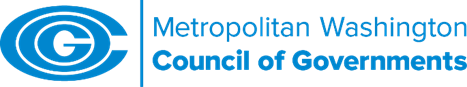 Americans with Disabilities Act (ADA) RequirementsFOR RECIPIENTS OF FTA SECTION 5310 ENHANCED MOBILTY FUNDINGADA AssurancesBy signature, below [INSERT ORGANIZATION NAME] confirms it will comply with the following DOT regulations:Part 27--Nondiscrimination on the Basis of Disability in Programs or Activities Receiving Federal Financial Assistance Part 37--Transportation Services for Individuals with DisabilitiesPart 38--Accessibility Specifications for Transportation Vehicles Parts 27 and 37--Transportation for Individuals with Disabilities; Reasonable Modification of Policies and Practices (3/13/2015)In addition, [INSERT ORGANIZATION NAME] understands that as part of compliance, it is expected to:have a written ADA Policy that includes:policy statement/nondiscrimination assurancereasonable modifications to policies, practices, and procedures to avoid discrimination and ensure programs are accessible to individuals with disabilitiesunrestricted transportation of people with disabilities  unrestricted transportation of service animals and travel aidesacceptance and securement of all wheelchairsresponsible staff person or position (title)have a written complaint proceduremake the policy and complaint procedures available to employees, clients and the general public in an accessible mannermake available to COG upon request, a complaint status report implement and comply with the policy__________________________________                            __________________Signature & Title of Authorizing Official				Date